ДОГОВОР № _____________«_____________», именуемое в дальнейшем «Поставщик», в лице  ____________, действующего на основании ____        с одной стороны, иОбщество с ограниченной ответственностью «Хоккейный клуб «Авангард», именуемое в дальнейшем «Заказчик», в лице Генерального директора Белых Сергея Юрьевича, действующего на основании Устава, с одной стороны,вместе именуемые «Стороны», заключили настоящий договор (далее – Договор) о нижеследующем:ОБЩИЕ ПОЛОЖЕНИЯТовар(ы) – изделия, а также продукция, служащая для использования в качестве мебели или мебельных аксессуаров. Перечень и стоимость Товара, указывается в Приложение №1 к настоящему Договору.Объект - помещение, в котором будет осуществляться размещение (монтаж) Товара для его использования по назначению. Адрес Объекта: г. Омск, ул. Лукашевича д. 35.ПРЕДМЕТ ДОГОВОРА	2.1. По настоящему договору Поставщик обязуется за вознаграждение, предусмотренное настоящим Договором, выполнить комплекс работ: осуществить изготовление, поставку, а также подъем на этаж, сборку, выполнить иные работы по монтажу и установке товара (изделий), предусмотренных Приложением №1 к Договору, на объекте по адресу: г. Омск, ул. Лукашевича, д.35, G-Drive  (далее - Объект), в том числе, после окончания работ осуществить сбор мусора и его утилизацию в мусорный контейнер, предоставленный  Заказчиком, а Заказчик  оплатить результат работ. 	2.2. Работы по изготовлению товара, доставка материалов, оборудования по Договору, монтаж товара выполняются Поставщиком из его материалов, его силами и средствами.	2.3. Любые изменения в Приложении №1 Техническое задание, спецификация, эскиз (далее – Техническое задание) допускаются только на основании контрольного замера. Любые изменения должны быть отражены в письменной форме и подписаны Заказчиком.3. КАЧЕСТВО И КОМПЛЕКТНОСТЬ ТОВАРА3.1. На основании Технического задания (Приложения №1 к Договору) Поставщик не позднее 14 календарных дней разрабатывает рабочие чертежи, которые согласовываются с заказчиком. Датой начала разработки рабочих чертежей, считается дата поступления авансового платежа, указанного в п. 1 Графика платежей (Приложение №2 к настоящему Договору), на р/с Поставщика.  Любой эскиз или дизайн-проект Товара (полностью или частично), а также содержащиеся в нем сведения, относятся к коммерческой тайне и не подлежит разглашению Сторонами.3.2. Товар поставляется в соответствии с Техническим заданием (Приложение №1) и с утвержденными рабочими чертежами.3.3. Товар должен отвечать требованиям безопасности для здоровья человека и окружающей среды, установленным в Российской Федерации, что должно подтверждаться предоставлением Заказчику соответствующего документа на Товар/используемые при его производстве материалы (сертификат качества/сертификат соответствия/безопасности и проч.). Противопожарная обработка Товара по настоящему Договору не производится.3.4. Гарантийный срок на Товар составляет 12 месяцев с момента сборки Товара на Объекте и подписания универсального передаточного документа (УПД). Поставщик гарантирует, что в течение гарантийного срока Товар будет пригоден для эксплуатации по его прямому назначению и целей. Гарантия качества поставляемого Товара распространяется на весь Товар при условии соблюдения влажностно–температурного режима (с момента поставки товара, во время сборки, установки и эксплуатации товара относительная влажность воздуха в помещении должна составлять 45-60%, температура 18-26 С). При несоблюдении влажностно-температурного режима в помещении возможно образование швов (щелочек) в столярных изделиях, что относится к характерным особенностям натуральной древесины и материалам на основе МДФ. Эксплуатационные свойства от этого не страдают. 3.5. Риск случайной гибели или повреждения Товара, а также право собственности переходит на Заказчика в момент подписания универсального передаточного документа (УПД). .Универсальный передаточный документ (УПД) подписывается Заказчиком, в течение 2 (двух) рабочих дней после установки Товара на Объекте.3.6. Претензии после приемки Товара:При выявлении скрытых производственных дефектов в период действия гарантийного срока, Заказчик письменно извещает об этом Поставщика в течение 5 (пяти) рабочих дней с момента их обнаружения;Работы по устранению недостатков производятся строго в тех случаях, если они являются производственным браком или дефектом, либо возникли по вине Поставщика и выполняются Поставщиком бесплатно, на основании письменного заявления Заказчика с точным описанием брака или дефекта, в согласованные с Заказчиком сроки, но не более 40 календарных дней с момента извещения Поставщика о наличии брака/дефекта; В случае необходимости вывоз Товара для устранения недостатков производится Поставщиком за свой счет. Гарантийный срок продлевается на время, в течение которого Товар не мог использоваться по назначению из-за обнаруженных в нем недостатков.4. СТОИМОСТЬ ДОГОВОРА. ПОРЯДОК РАСЧЕТОВ.	4.1. Стоимость и количество Товара согласовывается Сторонами в Приложении №1 к настоящему Договору и включает в себя все расходы на производство Товара, затраты на погрузку/разгрузку, на поставку товара, доставку, сборка, упаковку, маркировку, транспортировку, а также прочие расходы, таможенные пошлины, налоги, уплаченные или подлежащие уплате и другие обязательные платежи.	4.2. Заказчик производит оплату после выставления счетов Поставщиком по настоящему Договору в следующем порядке и сроки: Предоплата не более 30 % в течение 10 (десяти) банковских дней с момента выставления Поставщиком согласованного счета.          4.2.1 Оставшаяся часть в течение 10 (десяти) банковских дней после поставки товара и подписания товарной накладной либо УПД.	4.3. Расчеты между Сторонами производятся в безналичном порядке, путем перечисления денежных средств на расчетный счет Стороны, в адрес которой осуществляется платеж. Датой оплаты является дата зачисления денежных средств на расчетный счет Стороны, в адрес которой осуществляется платеж.	4.4. Стоимость Товара является окончательной. Внесение изменений в Стоимость возможно только по итогам подготовки рабочих чертежей путем подписания дополнительного соглашения к Договору.5. СРОКИ И ПОРЯДОК ПОСТАВКИ ТОВАРА	   5.1. Срок изготовления, поставки и установки Товара на Объект: не более 20 календарных дней после внесения предоплаты.	5.2. Поставщик обязан поставить Товар и выполнить все работы в срок, не позднее срока, указанного в п.п. 5.1. настоящего Договора. Заказчик обязан принять Товар у Поставщика в срок, не превышающий 3 (трех) банковских дней после Уведомления о готовности (сборке) Товара на Объекте. Поставщик самостоятельно определяет количество специалистов, необходимых для выполнения работ, а также график их работы с учетом согласованных Заказчиком этапов выполнения и окончательного срока сдачи работ	.	5.3. В случае внесения изменений Заказчиком в Техническое задание на стадии выполнения рабочих чертежей, а также на стадии производства Товара, срок изготовления и цена могут быть увеличены, что оговаривается Сторонами в дополнительном соглашении к Договору.	5.4. В случае невозможности сборки, установки Товара на Объекте (отсутствие электричества, отсутствие места хранения товара и инструмента, отсутствие места для сборки) срок поставки Товара может быть увеличен. Заказчик ставится в известность об обстоятельствах, препятствующих сборке, установке Товара.6. ПОРЯДОК СБОРКИ И УСТАНОВКИ ТОВАРА НА ОБЪЕКТЕ	6.1. Перед началом выполнения Работ по сборке и установке Товара Поставщик и Заказчик осматривают помещения Объекта на возможность начала выполнения Работ.  	6.2. Заказчик обеспечивает Поставщика точками подключения электрической энергии необходимой мощности за свой счет на период выполнения Работ. 	6.3. Представители Сторон, полномочия которых подтверждены в установленном Законом порядке, имеют право беспрепятственного доступа к Объекту и на протяжении всего рабочего времени осуществлять технический надзор и контроль над ходом Работ.6.4. Заказчик обязан в течение 5 (пяти) календарных дней с момента уведомления о полной готовности изделий осмотреть и принять результат Работ в присутствии Поставщика. Если Работы выполнены Поставщиком с отступлениями от условий Договора, ухудшившими результат Работ, или с иными недостатками, которые делают его непригодным для предусмотренного в Договоре использования, Заказчик вправе потребовать от Поставщика безвозмездного устранения недостатков в срок, дополнительно согласованный Сторонами. В случае, если Исполнитель не устранит выявленные Заказчиком недостатки в течение согласованного Сторонами срока, то Заказчик вправе привлечь третьих лиц для устранения указанных недостатков. При этом все расходы, связанные с оплатой материалов/работ по устранению третьими лицами выявленных недостатков, возлагаются на Поставщика и должны быть оплачены им в течение 5 (пяти) рабочих дней с даты предъявления Заказчиком требования об этом.  	6.5. При возникновении между Заказчиком и Поставщиком спора по поводу недостатков выполненных Работ по требованию любой из Сторон должна быть проведена экспертиза. Расходы, связанные с проведением экспертизы несет Сторона, чья ответственность установлена по результатам экспертизы.	6.6. Если дата начала Работ откладывается по инициативе Заказчика, Поставщик приступает к выполнению Работ по Договору в течение 5 рабочих дней с момента получения уведомления о готовности Объекта или новой даты начала производства Работ, назначенной Заказчиком. Соответственно срок поставки товара и проведения работ увеличивается на 5 рабочих дней.	6.7. Сроки, указанные в Графике проведения работ, могут быть увеличены на основании п.п. 5.1, 5.3, 7.1.1, 7.1.6. настоящего Договора.	6.8. Поставщик обязуется выполнять работы на Объекте с соблюдением норм противопожарной безопасности, норм и правил охраны труда, электробезопасности, с соблюдением санитарно-эпидемиологических норм и правил, иных требований законодательства РФ.7. ПРАВА И ОБЯЗАННОСТИ СТОРОН7.1.  Заказчик обязан:	7.1.1. Предоставить Поставщику для выполнения Работ оговоренные площади, освободив их от строительных материалов и посторонних предметов. При несоблюдении указанных требований Поставщик не несет ответственность за нарушение сроков выполнения Работ и возможные недостатки Работ.	7.1.2. Заказчик (его уполномоченный представитель) обязуется присутствовать на Объекте в момент начала работ, промежуточной и окончательной приемки любого этапа работ. 	7.1.3. Соблюдать Условия сохранности и использования результата Работ, а также поддерживать влажность воздуха от 45% до 60% и температуру от +18°С до +26°С на Объекте во время проведения работ. 	7.1.4. Предоставить помещения Объекта для сборки и монтажа Товара в оговоренный Сторонами срок. Все коммуникации должны быть подсоединены, а ремонтные работы должны быть завершены. Строители и другие организации в момент сборки столярных изделий не должны осуществлять работы в данных помещениях.	7.1.5. Обеспечить беспрепятственный доступ представителям Поставщика на Объект для исполнения обязательств по настоящему Договору.	7.1.6. Согласовать рабочие чертежи, подготовленные Поставщиком согласно Техническому заданию (Приложение №1 к Договору).	7.2. Заказчик вправе:	7.2.1. Во всякое время проверять ход и качество выполняемых Поставщиком Работ, не вмешиваясь в его деятельность, соблюдая технику безопасности и правила пожарной безопасности.	7.2.2. Вносить изменения в объем Работ, с последующей корректировкой их стоимости, которые оформляются дополнительным соглашением к Договору и подписываются Сторонами в течение 3-х (Трех) дней с даты согласования таких изменений.Поставщик обязан:Провести необходимые замеры, необходимые для изготовления Товара по индивидуальному заказу. Приступить к выполнению Работ в порядке и в сроки, предусмотренные настоящим Договором. Если до начала Работ на Объекте обнаружены недостатки и/или особенности, которые могут повлиять на качество Работ, они должны быть устранены за счет Заказчика. Если Заказчик отказывается от устранения обнаруженных недостатков и настаивает на производстве Работ, Стороны обязаны указать обнаруженные видимые и скрытые недостатки и/или особенности помещений Объекта в письменном акте.Обеспечить выполнение необходимых мероприятий по технике безопасности и пожарной безопасности на Объекте.Строго подчиняться правилам и нормам, принятым на территории объекта при проведении работ. С правилами и нормами поведения на Объекте Поставщик обязан ознакомиться до момента выполнения Работ на Объекте. Устранить по требованию Заказчика, недостатки выполненных Работ своими силами и за свой счет, если такие недостатки возникли по вине Поставщика.Поставщик не выполняет услуги по укрытию результата Работ защитными материалами. Ответственность за возникновение дефектов, возникших в результате несвоевременного укрытия результата работ, не несет Поставщик в случае, если будут вестись работы на Объекте после сдачи результата Работ по Договору.Обеспечить контроль за рабочими, чистоту и порядок в Помещении. Поставщик складирует мусор и иные бытовые отходы, образовавшиеся в ходе выполнения Работы на Объекте в месте, указанном Заказчиком.  Поставщик обязан вывезти мусор в течение 3 (трех) календарных дней со дня подписания универсального передаточного документа за пределы территории Объекта, принадлежащие Поставщику оборудование, транспортные средства, инструменты, приборы, инвентарь, строительные материалы, изделия, конструкции, а также строительный мусор. Выполнять работы своими силами или с привлечением третьих лиц. Нести ответственность перед Заказчиком, за надлежащее исполнение работ по настоящему Договору его субподрядчиками.В случае нанесения ущерба Объекту (Помещению), а также третьим лицам в процессе выполнения Работ по вине Поставщика, последний компенсирует Заказчику причиненный ущерб за свой счет.Подрядчик несет ответственность за сохранность оборудования, инвентаря, инструментов и материалов в Помещении в момент проведения Работ.В соответствии с гл. 18 Кодекса об административных правонарушениях Подрядчик самостоятельно несет ответственность за все нарушения режима пребывания (проживания) в РФ иностранными гражданами или лицами без гражданства, которые работают у Подрядчика.Поставщик вправе:С согласия Заказчика сдать Работы досрочно.Производить и использовать в рекламных целях фотосъемку и/или видеосъемку Помещений Объекта, где был установлен Товар, с письменного разрешения Заказчика. Привлекать к выполнению Работ по настоящему Договору третьих лиц. В этом случае Поставщик несет ответственность перед Заказчиком за действия третьих лиц, как за свои собственные.Приостанавливать работу на Объекте при несоблюдении Заказчиком п. 4.2. настоящего Договора.Осуществлять подгонку, распиловку Товаров непосредственно на Объекте в месте их установки и сборки. Если будет предоставлено Поставщику иное помещение срок установки и сборки товара увеличивается исходя от удаленности данного помещения от места установки. Выполнять работы по согласованному с Заказчиком графику. Заказчик обязан:Осуществлять платежи согласно условиям настоящего Договора.Согласовать рабочие чертежи и иные документы, полученные по настоящему Договору.Участвовать в приемке результата Работ по Договору Соблюдать условия сохранности и использования результата Работ, а также поддерживать влажность воздуха от 45% до 60% и температуру от +18°С до +26°С на Объекте в период эксплуатации и иные условия, указанные в п. 3.4. Договора.Использовать Товар по его прямому назначению.Заказчик вправе:Во всякое время проверять ход и качество выполняемых Поставщиком Работ, не вмешиваясь в его деятельность, соблюдая технику безопасности и правила пожарной безопасности.ОТВЕТСТВЕННОСТЬ СТОРОНОтветственность Сторон за неисполнение и/или ненадлежащее исполнение своих обязательств определяется в соответствии с действующим законодательством Российской Федерации. Поставщик несет ответственность за соответствие Товара требованиям утвержденных Заказчиком в рабочих чертежах. В случае изготовления некачественного Товара и/или не соответствующей указанным требованиям Заказчик вправе потребовать от Поставщика безвозмездного устранения недостатков в дополнительно согласованный Сторонами срок.За несоблюдение сроков поставки Товара/выполнения работ согласно п.5.1. настоящего Договора, Заказчик вправе потребовать от Поставщика выплаты пени в размере 20 000,00 (двадцати тысяч) рублей за каждый день просрочки.Поставщик несет ответственность за нарушение сроков устранения замечаний, включая по гарантийным обязательствам. Заказчик вправе в претензионном порядке предъявить Поставщику неустойку в размере 0,01% от стоимости Договора за каждый календарный день просрочки исполнения обязательств.Заказчик вправе требовать от Поставщика компенсировать убытки, причиненные Заказчику ненадлежащим исполнением условий настоящего Договора, вследствие нарушений, допущенных Поставщиком. В случае выявления отступления габаритов Товара, либо иных качественных характеристик от указанных в рабочих чертежах, если такие отступления стали результатом виновных действий Поставщика или его неосмотрительности, Поставщик обязуется за свой счет устранить указанные отступления.Заказчик обязан подписать рабочие чертежи в течение 48 часов с момента их предоставления, в противном случае Поставщик не несет ответственности за совместимость изделий с проемами. Если согласование занимает более долгий срок, чем указан в Договоре, не по вине Поставщика, тогда сроки сдачи сдвигаются пропорционально срокам задержки согласования рабочих чертежей.СРОК ДЕЙСТВИЯ ДОГОВОРА И ПОРЯДОК РАСТОРЖЕНИЯДоговор вступает в силу с даты его подписания и действует до выполнения сторонами всех Обязательств по договору. Договор может быть досрочно расторгнут по письменному соглашению Сторон.Заказчик вправе отказаться от исполнения Договора в случае существенной задержки сроков выполнения Работ более чем на 30 календарных дней.ЗАКЛЮЧИТЕЛЬНЫЕ ПОЛОЖЕНИЯИзменение условий Договора, его расторжение и прекращение возможны только по соглашению Сторон. Споры, возникающие при заключении и исполнении Договора, разрешаются сторонами путем переговоров. В случае невозможности разрешения споров путем переговоров, споры рассматриваются в Арбитражном суде  Омской области, в соответствии с законодательством РФ.Стороны устанавливают обязательность претензионного порядка разрешения споров. Претензии направляются по адресам, указанным в разделе 13 Договора. Все возможные претензии по настоящему Договору должны быть рассмотрены сторонами в течение 10 (десяти) дней с момента получения претензии. Моментом получения и отправки претензии считаются даты, указанные на штампе почтовой организации.Взаимоотношения Сторон, не урегулированные Договором, регламентируются действующим законодательством РФ.Стороны обязаны информировать друг друга об изменении адресов и реквизитов, указанных в договоре в течение 2 (Два) календарных дней с даты изменения. Договор составлен в двух экземплярах, имеющих равную юридическую силу, по одному для каждой из Сторон.Стороны договорились вести всю переписку по Договору путем обмена электронными письмами по адресам (с адресов), указанным в разделе 13 настоящего Договора. Стороны договорились вести всю переписку по Договору путем обмена электронными письмами по адресам (с адресов), указанным в разделе 13 настоящего Договора.  Все уведомления и сообщения в рамках настоящего Договора должны направляться Сторонами друг другу в письменной форме, по адресам сторон, указанным в Договоре, а также:Электронная почта Поставщика: ___________Электронная почта Заказчика: doc@hc-avangard.comФОРС-МАЖОРСтороны настоящего Договора освобождаются от ответственности за частичное или полное неисполнение своих обязательств, если оно явилось следствием непреодолимой силы, а именно: войны, стихийных, климатических или природных бедствий, терактов, пожаров и прочих подобных обстоятельств, которые затрудняют или делают выполнение взятых обязательств невозможным. Возникновение обстоятельств, подпадающих под форс-мажор, должно быть документально доказано той Стороной, которая ссылается на них, как на основание для освобождения от исполнения обязательств по Договору (справка из ТПП, закон и пр.). Исключение: Если потерпевшая сторона докажет, что пожар наступил в результате неосторожных, халатных, противоправных действий виновной стороны, виновная сторона несёт имущественную и иную ответственность за пожар в соответствии с законодательством Российской Федерации.О наступлении форс-мажорных обстоятельств, Стороны должны уведомить друг друга в течение трех рабочих дней с момента их наступления.В случае возникновения форс-мажорных обстоятельств срок выполнения обязательств по настоящему договору переносится на период, в течение которого действуют такие обстоятельства и их последствия.Приложение к Договору:Приложение 1. Техническое задание, спецификация и стоимость поставляемой мебелиЮРИДИЧЕСКИЕ АДРЕСА, БАНКОВСКИЕ РЕКВИЗИТЫ СТОРОН                       Приложение №1К договору поставки№ ____от ___ ________2022Техническое заданиена поставку мебели для нужд «G-Drive Арены»1. ПРЕДМЕТ ЗАКУПКИ: поставка мебели для нужд «G-Drive Арены».2. МЕСТО ПОСТАВКИ ТОВАРА: 644019, Омская область, г. Омск, ул. Лукашевича,35 , G-Drive Арена3. СРОК ПОСТАВКИ ТОВАРА: не более 20 календарных дней после внесения предоплаты.4. СТОИМОСТЬ И УСЛОВИЯ ОПЛАТЫ ТОВАРА: Предоплата не более 30 % в течение 10 (десяти) банковских дней с момента выставления Поставщиком согласованного счета. Оставшаяся часть в течение 10 (десяти) банковских дней после поставки товара и подписания товарной накладной либо УПД.В итоговую стоимость предложения должны быть включены все возможные расходы: стоимость товара, затраты на погрузку/разгрузку, на поставку товара, доставку, сборка, упаковку, маркировку, транспортировку, а также прочие расходы, таможенные пошлины, налоги, уплаченные или подлежащие уплате и другие обязательные платежи.Затраты, которые не включены в общую стоимость предложения не будут оплачиваться Заказчиком после выполнения поставки товара, и будут покрываться Претендентом за счет общей (максимальной) цены договора.Стоимость предложения формируется Претендентом в соответствии с требованиями настоящего Технического задания, и учетом профессионального опыта Претендента, накопленного на аналогичных проектах.5. ПЕРИОД ФИКСАЦИИ ЦЕН: цены, указанные в коммерческом предложении, фиксируются и не подлежат изменению в течение срока действия договора.6. СРОК ДЕЙСТВИЯ ДОГОВОРА: c момента заключения договора до полного исполнения Сторонами обязательств по договору
7. ТРЕБОВАНИЯ К ТОВАРУ:- Соответствие товара требованиям, установленным в Приложении № 1 к Техническому заданию;-Поставляемый товар должен быть новым товаром (товаром, который не был в употреблении, в ремонте, в том числе который не был восстановлен, у которого не была осуществлена замена составных частей, не были восстановлены потребительские свойства);- Товар должен быть в упаковке, обеспечивающей его сохранность при транспортировке, разгрузке и хранении;8. ГАРАНТИЙНЫЕ ОБЯЗАТЕЛЬСТВА:- В случае обнаружения брака или пересорта товара, замена товара осуществляется силами и за счет средств Поставщика в срок не более 14 (четырнадцати) календарных дней с момента извещения Покупателем;- Гарантийный период на товар определяется в соответствии с гарантийным сроком, установленным производителем и исчисляется со дня приемки товара Покупателем. Если в течение гарантийного периода товар или его отдельные части станут непригодными для дальнейшего использования, Покупатель вправе направить Поставщику уведомление о необходимости проведения гарантийного ремонта, в этом случае Поставщик информирует Покупателя о месте проведения ремонта, сообщает контактную информацию о сервисных центрах, делает все возможное для ускорения процедуры ремонта;- Общий срок гарантийного периода на товар составляет не менее 12 месяцев с момента приемки товара;- Если в течение гарантийного периода эксплуатации, при условии нормальной эксплуатации товара Покупателем, выявятся дефекты или недостатки, которые являются следствием ненадлежащего выполнения Поставщиком принятых на себя обязательств, то Покупатель совместно с Поставщиком составляют Рекламационный акт, где фиксируется дата обнаружения дефекта и предполагаемая дата его устранения. Срок гарантии в таком случае продлевается на срок, исчисляемый с даты обнаружения дефекта до даты его фактического устранения.9. ОБЯЗАТЕЛЬНЫЕ ТРЕБОВАНИЯ К ПРЕТЕНДЕНТАМ:- Возраст организации не менее 2 (двух) лет.- Наличие опыта поставок аналогичных товаров – не менее 2 (двух) лет.8. КРИТЕРИИ ОЦЕНКИ:- стоимость предложения в соответствии с ТЗ;- срок поставки товара.Приложения к Техническому заданию: Приложение №1 к Техническому заданиюПриложение №1 к Техническому заданиюПеречень мебели, требуемый к поставкег.  Омск«___» __________ 20__ годаПоставщик:Заказчик:ООО «Хоккейный клуб «Авангард»Адрес юридический: 644010, г. Омск, ул. Куйбышева, 132, корп. 3, пом. 89Адрес почтовый: 644010, г. Омск, ул. Куйбышева, 132, корп. 3, пом. 89тел: (3812) 66-79-69ОГРН 1225500005675 от 02.03.2022ИНН/КПП 5503258076/550301001ОКПО 55747513ОКАТО 52401382000Р/с 40702810300000061795БАНК ГПБ (АО) г. Москва БИК 044525823К/с 30101810200000000823e-mail: doc@hc-avangard.comГенеральный директорООО «ХК «Авангард» _____________ /Белых С.Ю./№ п/пНаименованиеЭскизТехнические характеристикиКол-воПрим.1Бочка-стол  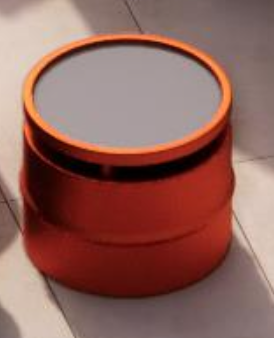 Материал основания – металл 1мм. Цвет - Pantone 166/ RAL 2009 Диаметр: 590 мм.Габаритная высота: 460мм (без столешницы)Габаритная высота: 550мм (со столешницей)Цвет столешницы оранжевый - Pantone 166/ RAL 2009 Толщина столешницы 40  мм, с двухсторонним меламиновым покрытием с противоударной кромкой установлена на 4х ножках на металлической крышке стола - высотой  50 мм, материал металл, цвет - Pantone 166 В основание вмонтированы ножки для сохранности пола и корпуса112Бочка-стол 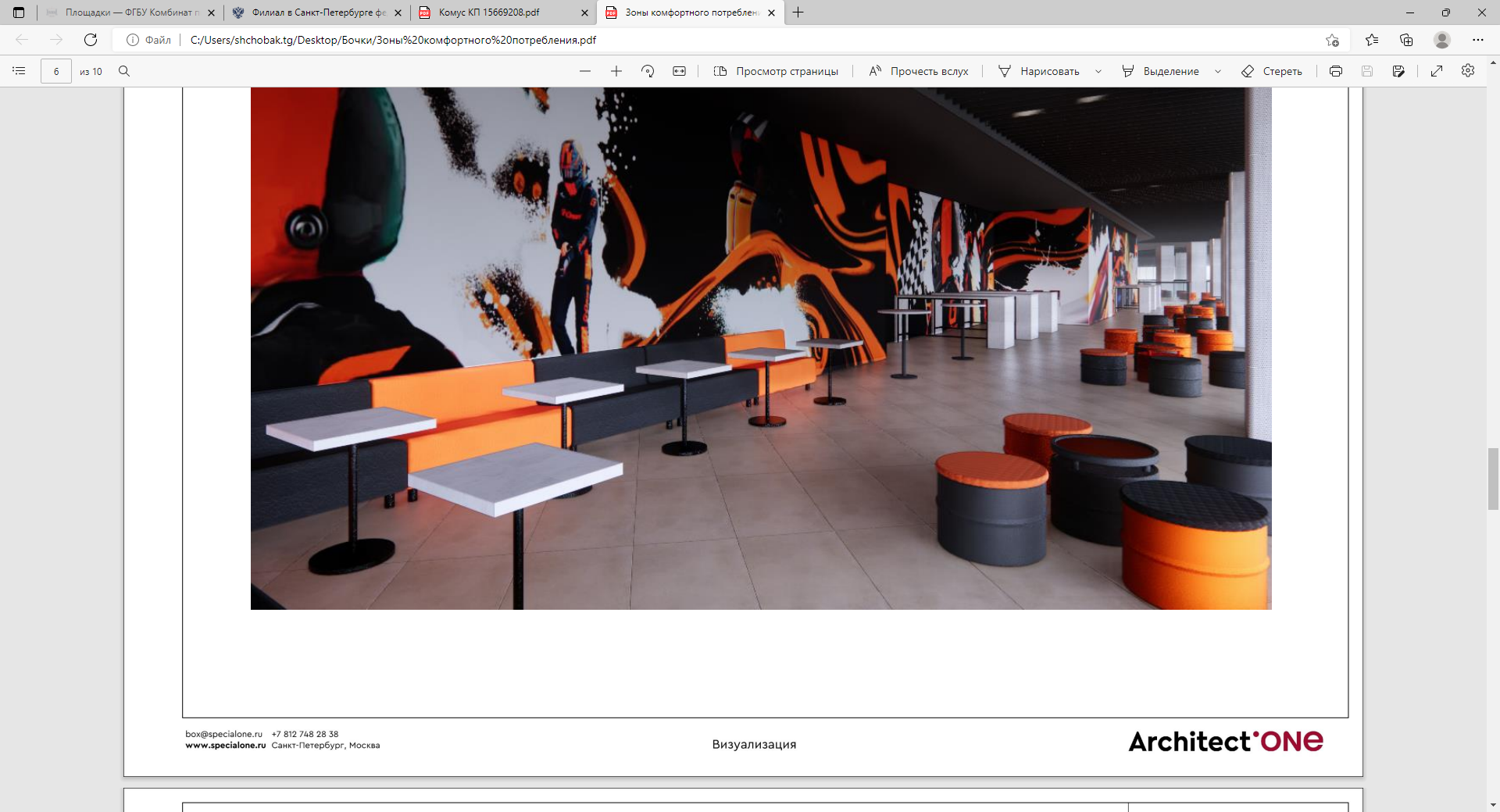 Материал основания – металл 1мм, Цвет - Pantone Black/ Ral 9004Диаметр: 590 мм.Габаритная высота: 460мм (без столешницы)Габаритная высота: 550мм (со столешницей)Цвет столешницы - Pantone Black/ Ral 9004Толщина столешницы 40  мм, с двухсторонним меламиновым покрытием с противоударной кромкой установлена на 4х ножках на металлической крышке стола - высотой  50 мм, материал металл, цвет - Pantone BlackВ основание вмонтированы ножки для сохранности пола и корпуса 153Бочка-пуф 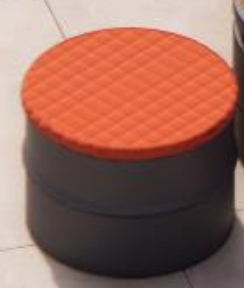 Пуф:Материал – металл 1мм; Цвет - Pantone Black/ Ral 9004 Диаметр: 590 мм.Габаритная высота: 460ммСидение:диаметр: 590 ммВысота 50ммМатериал – износостойкий кожзам Pantone 166/ RAL 2009, наполнение поролон,прострочен декоративной строчкой ромбомВ основание вмонтированы ножки для сохранности пола и корпуса214Бочка-пуф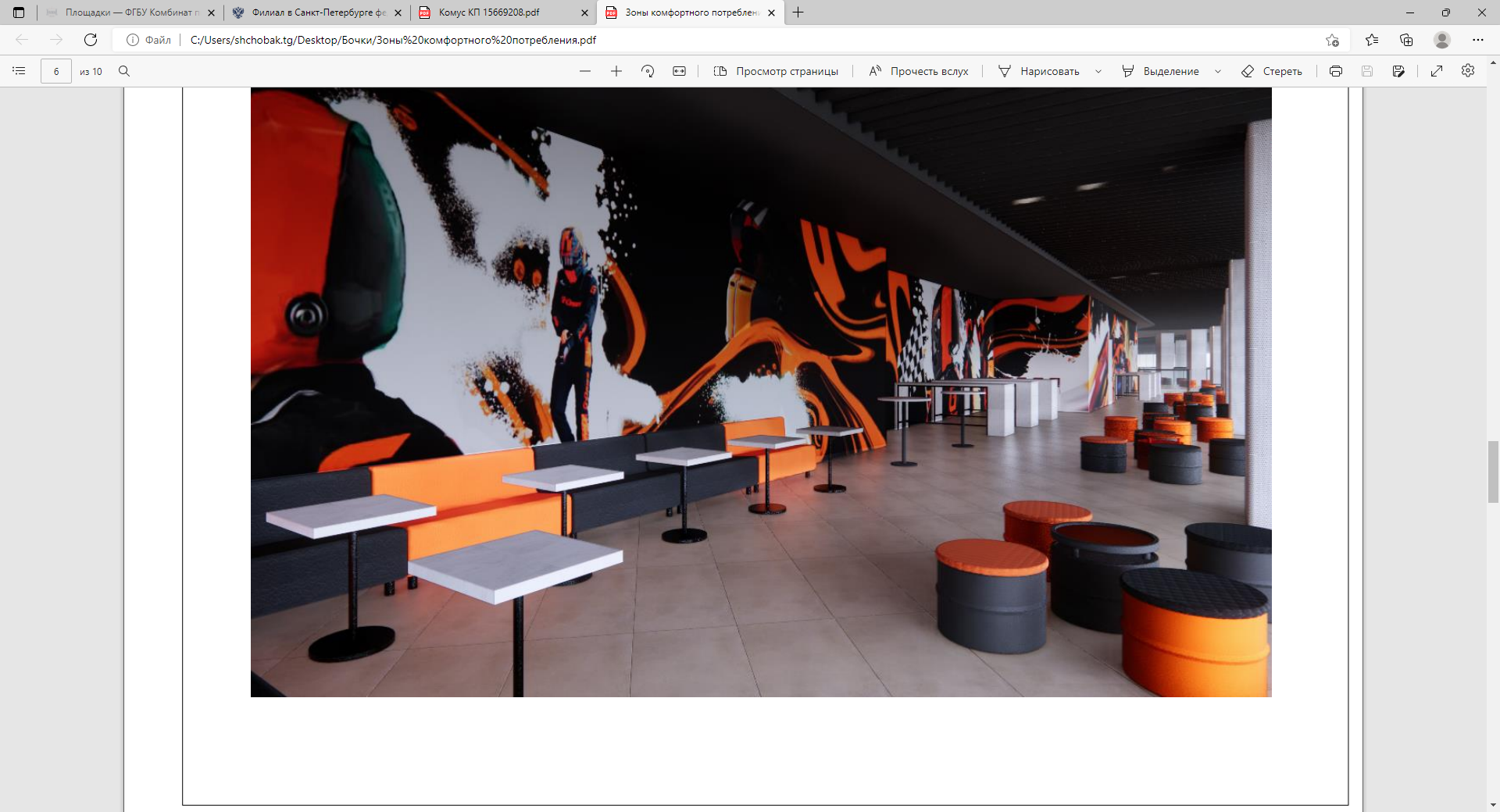 Пуф:Материал – металл 1 мм; Цвет - Pantone 166/ RAL 2009Диаметр: 590 мм.Габаритная высота: 460ммСидение:диаметр: 590 ммВысота 50ммМатериал – износостойкий кожзам Pantone Black/ Ral 9004, наполнение поролон, прострочен декоративной строчкой ромбом В основание вмонтированы ножки для сохранности пола и корпуса305Бочка-пуф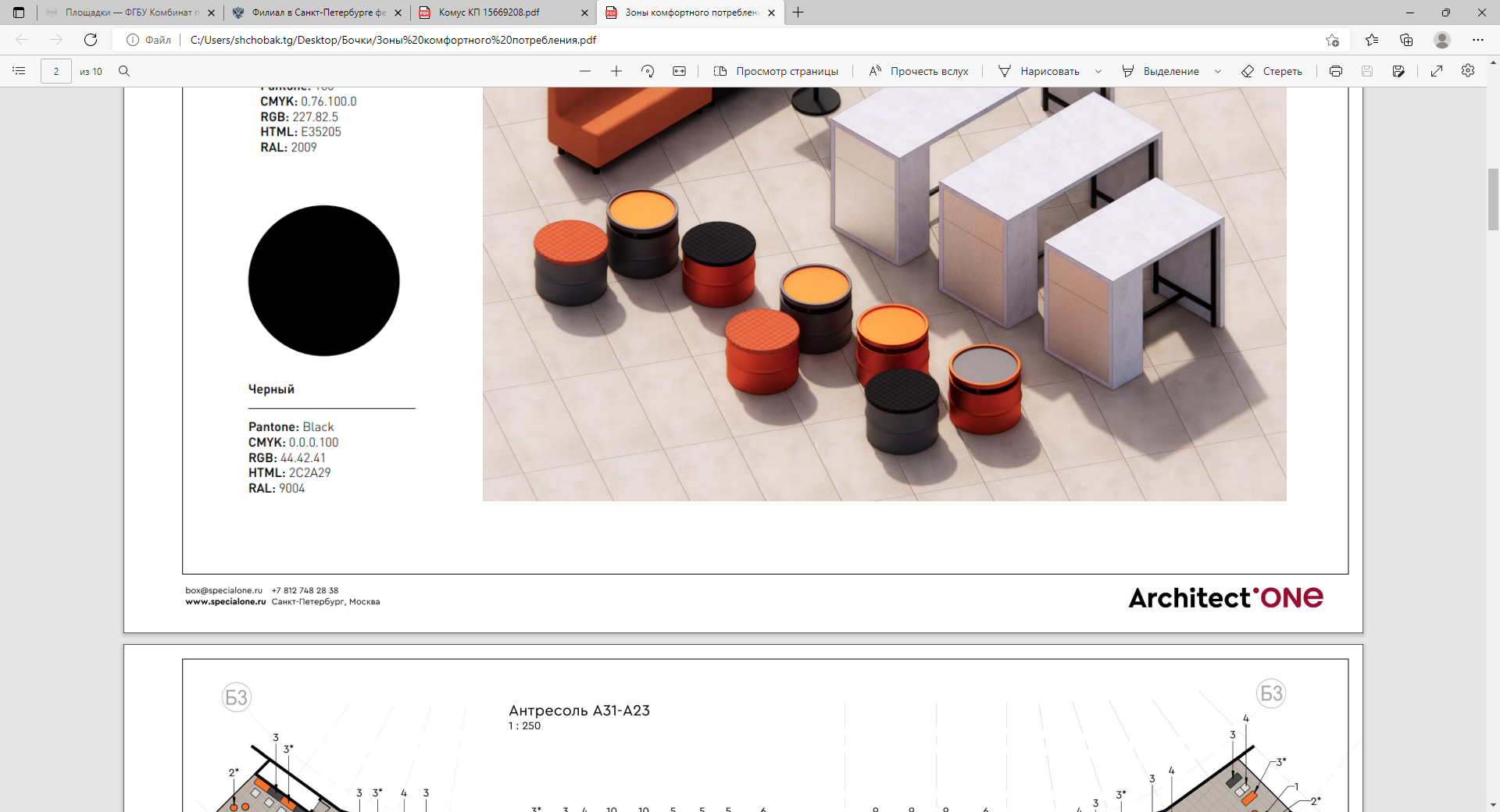 Пуф:Материал – металл 1мм ; Цвет - Pantone Black/ Ral 9004Диаметр: 590 мм.Габаритная высота: 460ммСидение:диаметр: 590 ммВысота 50ммМатериал – износостойкий кожзам Pantone Black/ Ral 9004,наполнение поролон, прострочен декоративной строчкой ромбомВ основание вмонтированы ножки для сохранности пола и корпуса216Бочка-пуфПуф:Материал – металл 1мм ; Цвет - Pantone 166/ RAL 2009Диаметр: 590 мм.Габаритная высота: 460ммСидение:диаметр: 590 ммВысота 50ммМатериал – износостойкий кожзам Pantone 166/ RAL 2009, наполнение поролон, прострочен декоративной строчкой ромбомВ основание вмонтированы ножки для сохранности пола и корпуса30Поставщик:Заказчик:ООО «Хоккейный клуб «Авангард»Адрес юридический: 644010, г. Омск, ул. Куйбышева, 132, корп. 3, пом. 89Адрес почтовый: 644010, г. Омск, ул. Куйбышева, 132, корп. 3, пом. 89тел: (3812) 66-79-69ОГРН 1225500005675 от 02.03.2022ИНН/КПП 5503258076/550301001ОКПО 55747513ОКАТО 52401382000Р/с 40702810300000061795БАНК ГПБ (АО) г. Москва БИК 044525823К/с 30101810200000000823e-mail: doc@hc-avangard.comГенеральный директорООО «ХК «Авангард» _____________ /Белых С.Ю./